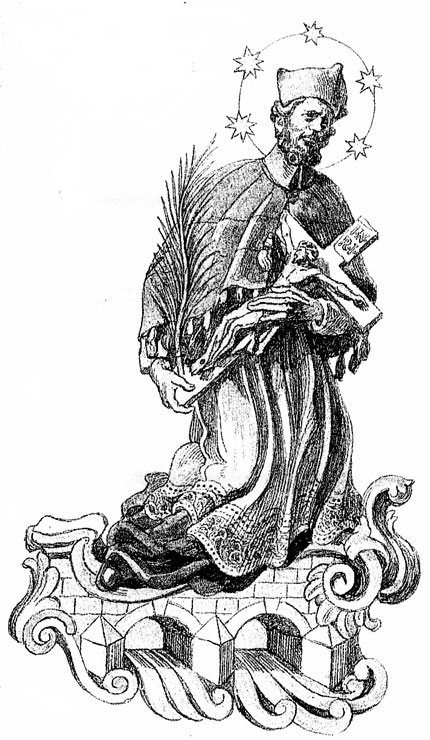 Poutní mše svatá ke cti svatého Jana Nepomuckéhobude sloužena 17. května od 10 hodinv sále obecního domu v Rozsochatci.Všichni jste srdečně zváni.